Уметь ориентироваться по карте и на местности.     14 февраля 2019 г. на лыжно-биатлонном комплексе филиалом Центра ДЮТТТиЭ в г.Болхове проведены районные соревнования по зимнему спортивному ориентированию на лыжах, посвящённые 30-й годовщине вывода советских войск из Афганистана. В соревнованиях приняли участие обучающиеся  гимназии г.Болхова, средней школы №3, основной школы №2,  Гнездиловской  средней, Октябрьской  и Струковской основных школ.  Участникам соревнований было необходимо не только быстро пройти дистанцию, но и правильно сориентироваться на местности,  как можно точнее нанести контрольные пункты на карту.      По результатам участия места распределились следующим образом:Старшая группа (девушки) – Сидорина Полина (гимназия) – 1 место; Медведева Маргарита и Бабенко Эллина (Гнездиловская СОШ) -2 и 3 место соответственно.Младшая группа (девушки) – Климова Елизавета (Гнездиловская СОШ) -1 место; Андрианова Регина (ООШ №2) – 2 место;  Курочкина Полина (гимназия) – 3 место.Младшая группа (юноши) – Кузнецов Андрей (Струковская ООШ) – 1 место; Кузнецов Дмитрий (ООШ №2) – 2 место;  Гурьев Александр (СОШ №3) – 3 место.В командном зачёте гимназия г.Болхова заняла 1 место, основная школа №2 – 2 место и Струковская школа – 3 место.   Поздравляем победителей, призёров,  участников соревнований и приглашаем к новым стартам.Зав.филиалом                                                Ю.А.Кавелин.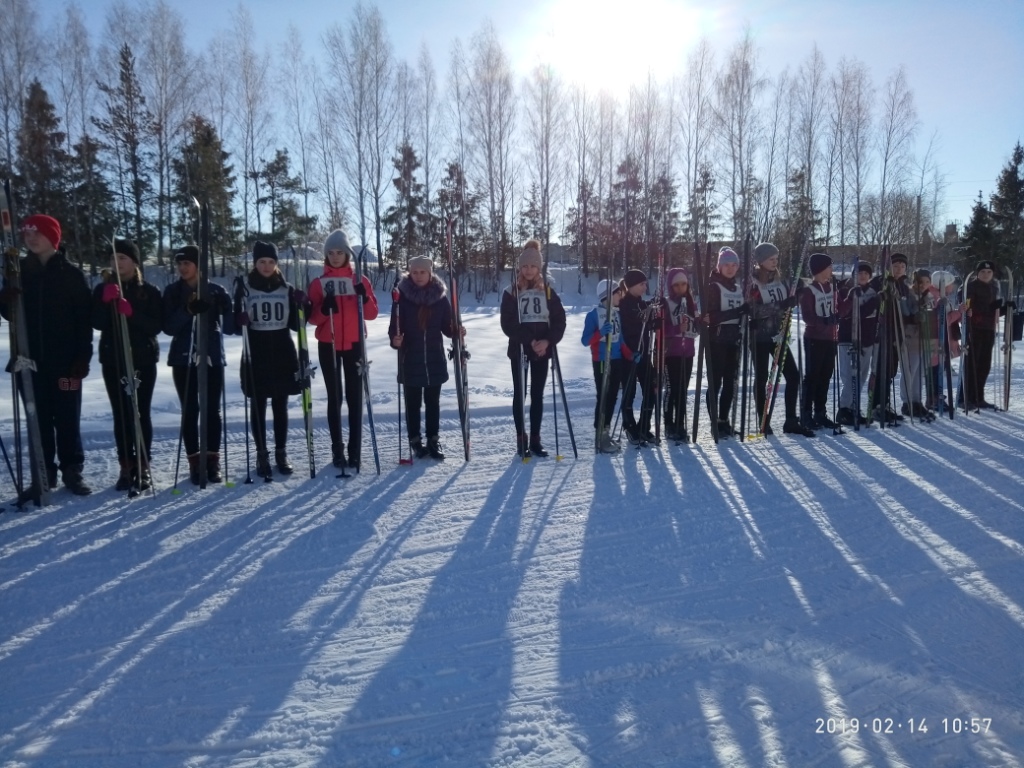 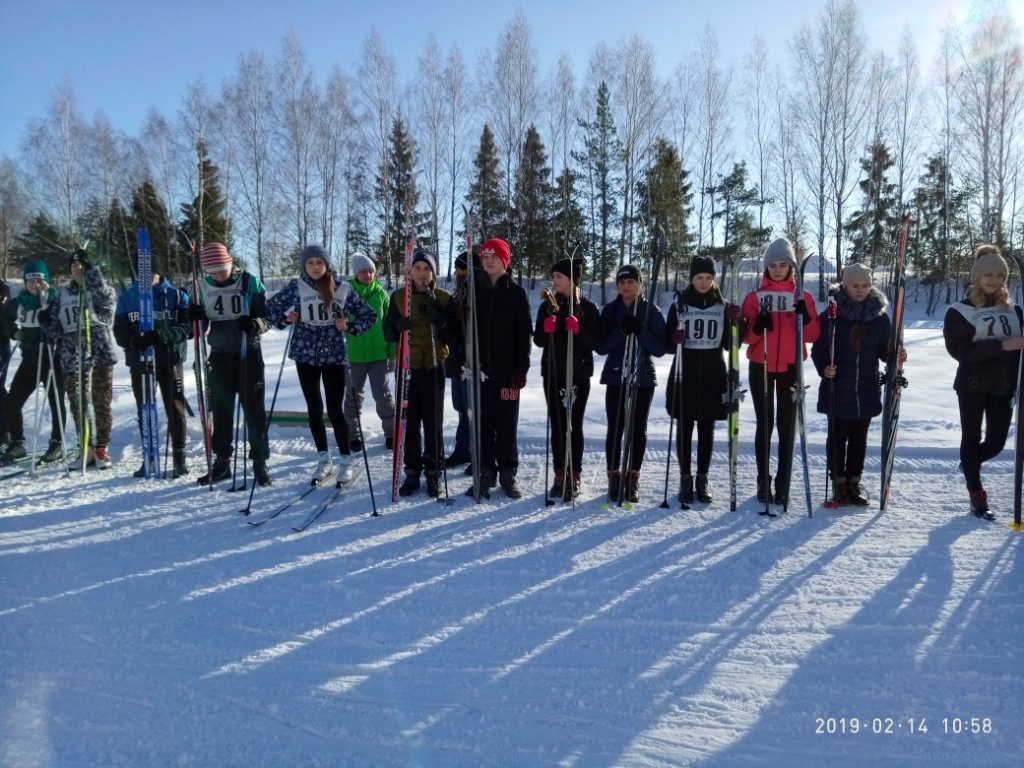 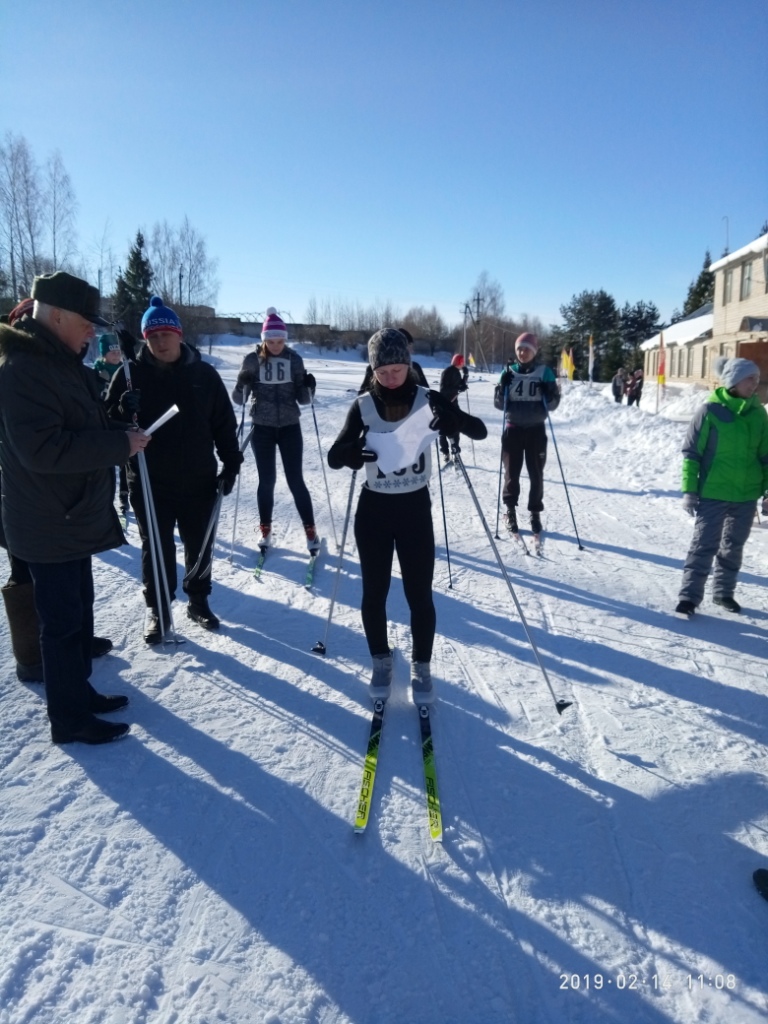 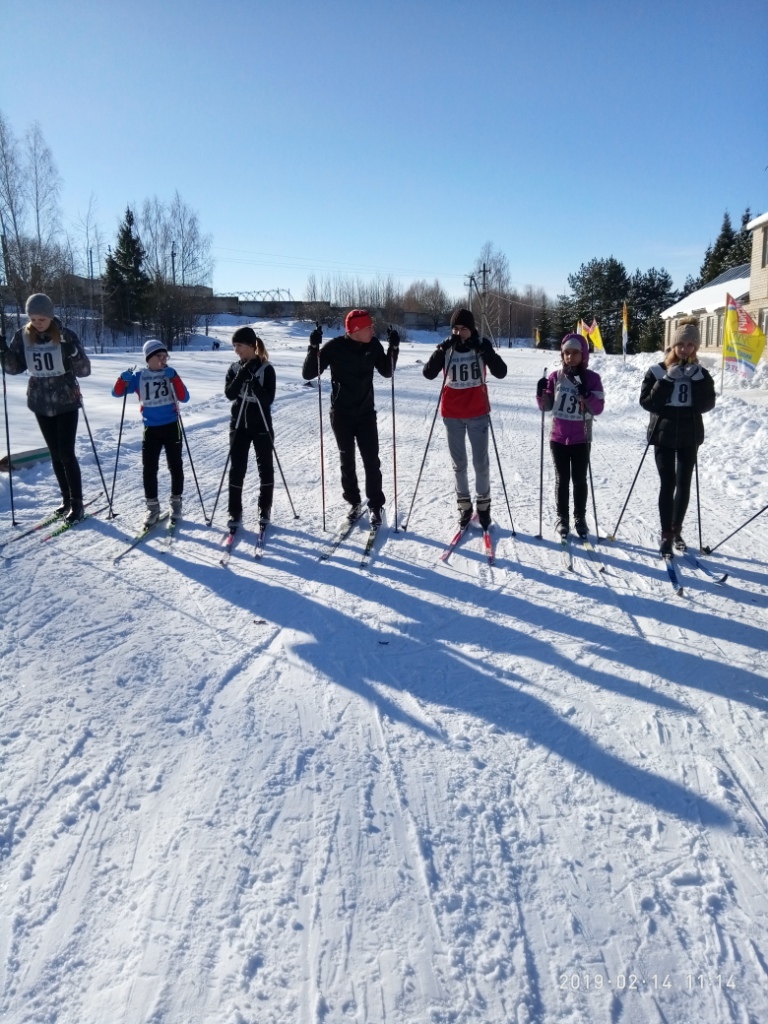 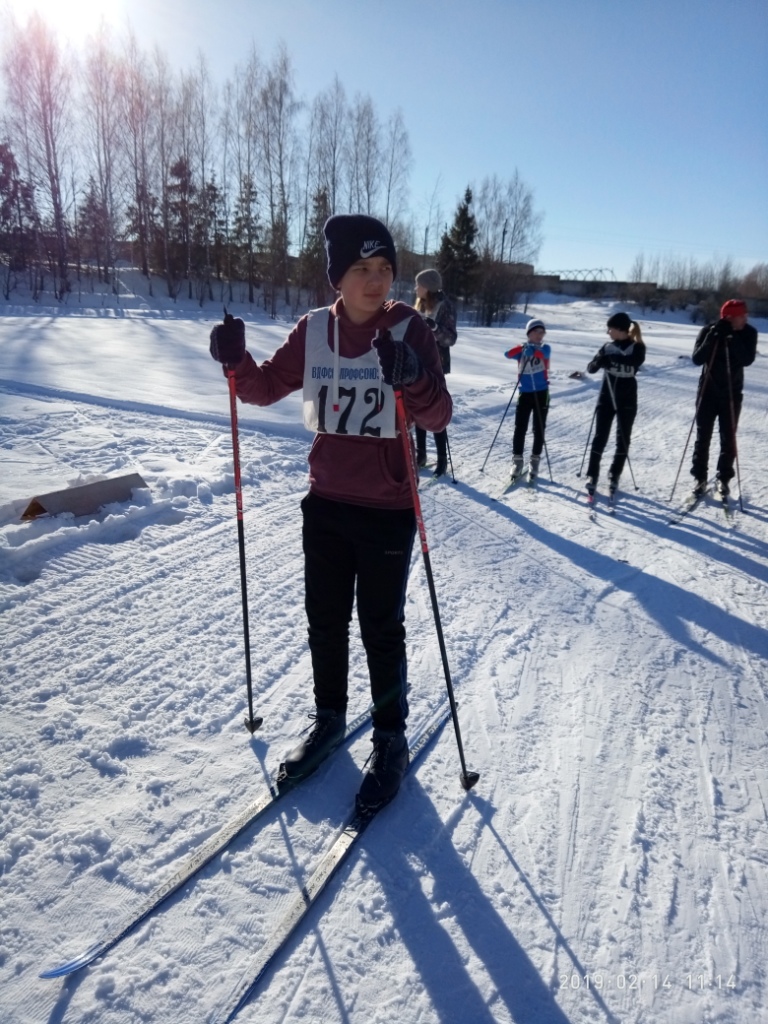 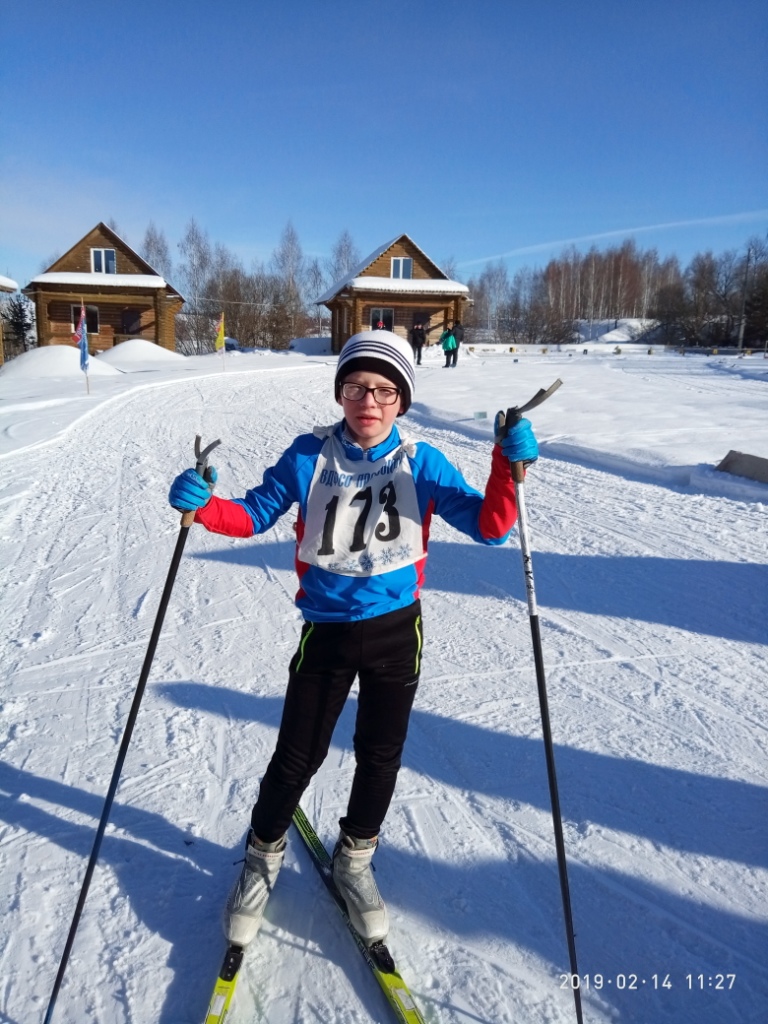 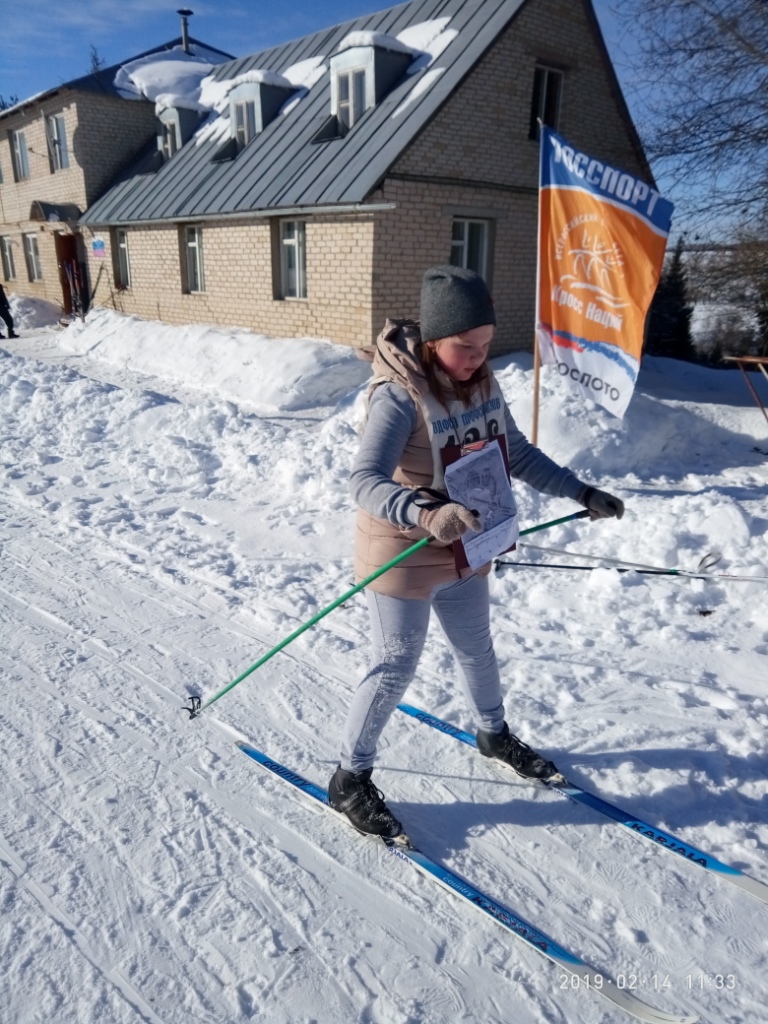 